PONDEROSA FIRE DISTRICT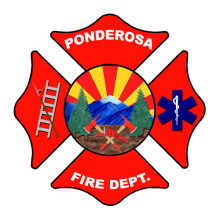 11951 W. Shadow Mountain DriveBellemont, AZ 86015Phone: 928-773-8933 Fax: 928-773-8927Website:  www.ponderosafire.orgNOTICE OF PUBLIC HEARING SPECIAL BOARD MEETING AND POSSIBLE EXECUTIVE SESSION OF THE PONDEROSA FIRE DISTRICT GOVERNING BOARD Notice is hereby given to members of the Ponderosa Fire District (PFD) Board of Directors and to the general public that the PFD Governing Board will meet on Saturday, May 7th, 2022 at 8 am on the zoom link below for a Special Board Meeting pursuant to A.R.S. § 38-431.02 which is open to the public.  Members of the PFD Board must attend virtually by telephone.   Persons with disability may request a reasonable accommodation by contacting the Administrative Office at 928-773-8933 at least 24 hours prior to meeting time.  The Board may vote to go into an Executive Session on any agenda item, which will not be open to the public, pursuant to A.R.S. § 38-431.03(A)(3).  ALL ITEMS ARE SET FOR POSSIBLE ACTION.  Join Zoom Meetinghttps://us06web.zoom.us/j/81963996718?pwd=aHJuNzNyYStFSlU0S0N2Z2NmdHd5dz09Meeting ID: 819 6399 6718Passcode: 538520Dial by your location+1 720 707 2699 US (Denver)+1 253 215 8782 US (Tacoma)+1 346 248 7799 US (Houston)+1 646 558 8656 US (New York)+1 301 715 8592 US (Washington DC)+1 312 626 6799 US (Chicago)Roll CallMark Christian, Board Chairman		Thomas Humphrey, Board ClerkRick Tomjack, Board Member			Kurt Wildermuth, Board MemberLee Antonides, Fire Chief			Marina Mitchell, Board MemberPledge of AllegianceCall to the PublicPursuant to A.R.S. § 38-431.01(H), the Board of Directors may make an open call to the public during a public meeting, subject to reasonable time, place, and manner restrictions, to allow individuals to address the Board on any issue within the jurisdiction of the Board. However, members of the Board shall not discuss or take legal action on matters raised during an open call to the public unless the matters are properly noticed for discussion and legal action.New BusinessDiscussion and possible action regarding approving to post the Fiscal Year 2023 budget.Possible Executive Session pursuant to A.R.S. § 38-431.03(a)(3) Adjournment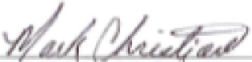 Mark Christian, Board Chairman